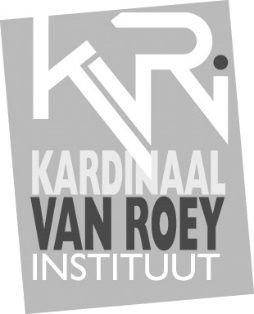 Twin’feuilleton: Groupe 2: Recherche sur des couples célèbresHerman Brusselmans (60) et Lena (25)Herman Brusselmans est un écrivain très connu en Belgique. Tout le monde le connais aussi pour ses blagues. La fille Lena est moins connu mais ce que le couple fait bizarre est la différence d’âge (35 ans). Ils sont un couple depuis 2016. Ils n’ont pas d’enfant et ils ne sont pas mariés. Gérard Piqué (31) et Shakira (41)G. Piqué est connu dans le monde du foot. Il joue le foot au FC Barcelona ou il reçoit 5.8 millions d’euros par année (en 2014). Shakira est une chanteuse colombienne. Le chanson ’Waka waka’ pour la championnat du monde de foot en 2014 est le plus connu. Ils sont mariés et ils ont deux enfants : Milan et Sacha.Elodie Ouédraogo (37) et Jeroom Snelders (41)Elodie Ouédraogo est une athlète belge qui a gagné plusieurs de médailles. Jeroom Snelders est comédien aussi belge et je trouve qu’il a la même humour que Brusselmans. Il fait aussi des cartoons et, aussi comme Brusselmans, il est jury dans le quiz ‘de slimste mens ter wereld’. Ils ont un enfant : le garçon Remus. Ils sont encore ensemble.Beyoncé (Beyoncé Giselle Knowles Carter) et Jay-Z (Shawn Corey Carter) sont connus de l’industrie musical. Beyoncé a 37 ans et Jay-Z a 48 ans. Ils ont trois enfants; Blue Ivy (6ans) et des jumeaux Rumi et Sir (1 ans). Jay-Z et un rappeur Américain et Beyoncé est une chanteuse Américaine. Parfois, le couple collabore ensemble sur le nom “The Carters”. Ils sont un couple depuis 2003. Ils se sont mariés en 2008. Ils sont encore ensemble.Angelina Jolie (43 ans) et Brad Pitt (54 ans) se sont mariés en 2014. Leur amour n’a pas connu un bon fin. Maintenant ils sont en train de se séparer, Angelina et Brad ne sont plus ensemble. Ils ont six enfants; trois enfants biologiques et trois enfants adoptés. Jolie et Pitt sont des acteurs Américains. Angelina Jolie a déjà gagné trois Golden Globes et un Oscar. Le prince Harry (34 ans) et Meghan Markle (37 ans) sont connus de la famille royale britannique. Le prince Harry est le fils de Diana le petit-fils de la reine Elizabeth ll. Le couple s’est marié en 2018. C’est une relation spéciale parce que Meghan est une ancienne actrice Américaine. Dans la famille royale ce n’est pas l’habitude de se marier avec une actrice/ un acteur, c’est un peu bizarre. Meghan a joué entre autres un rôle dans la série “Suits”.  Meghan est maintenant enceinte du prince Harry. Nicole (72 ans) et Hugo (71 ans) sont très connus en Belgique parce que ils ont participé au Concours Eurovision de la chanson en 1973 avec la chanson “Baby, baby”. Ils ont quitté d’écrire des chansons et ils profitent de la vie. Nicole et Hugo n’ont pas d’enfants. Le couple célèbre se sont mariés en 1971 et il se sont remariées en 2014. Roméo et JulietteIls sont de personnages d’un tragédie de William Shakespeare. Ses familles ont un dispute, donc leur amour est interdit. Ils pensent à la possibilité de fuir mais ça ne marche pas et ce sera leur mort. ils ne ont jamais arrêté d’aimer de l’autre.Jack et RoseIls jouent les rôles principaux dans le film Titanic. Ils se rencontrent sur le bateau Titanic et tombent amoureuse mais Rose doit marier avec un autre homme. Le bateau entre en collision avec un iceberg et le bateau commence à couler. Rose le survit mais Jack pas, donc ils sont séparé. Adam et EvaSelon la Bible, Adam et Eva étaient les premières gens du monde, ils sont créé par Dieu. Ils vivent à Le jardin d'Éden et ont la mission de créer des descendants. Ils ont trois fils :       Abel, Kaïn et Seth.Bonnie et ClydeBonnie Parker et Clyde Barrow sont deux criminels américains. Ils étaient spécialisés dans l'attaque à main armée de banques et on estime qu'ils ont tué quatorze personnes en trente mois. Ils étaient des criminels pour quatre ans. Le première avril 1934 ils sont tué par la police, ils sont tombés dans une embuscade.